INFORME ENCUENTRO CIUDADANONOMBRE DEL EVENTO:  Clausura proyecto Manos Productivas por Bogotá. Realizado por: Dirección Técnica de ReasentamientosFecha: 28 de abril de 2018No. de asistentes: 594	Lugar: Colegio Rodrigo Lara Bonilla. Localidad 19 – Ciudad Bolívar 	Objetivo:  El proyecto Manos Productivas por Bogotá estuvo orientado a la formación para el trabajo independiente de los hogares vinculados al programa de Reasentamientos, buscando el incremento de sus ingresos y el fortalecimiento del patrimonio familiar. El evento que mediante este informe se reporta tuvo como objetivo la entrega de diplomas y kits de trabajo a las personas vinculadas al proyecto, fungiendo como evento de clausura del mismo.Desarrollo: Se realizó evento protocolario de entrega de diplomas y posteriormente se hizo entrega de los kits de trabajo a los graduandos participantes del proyecto. La entrega de Kits se hizo mediante Acta proyectada por el operador del proyecto, realizando verificación de elementos entregados y pendientes de entrega respecto de cada kit. Se dejó constancia de elementos pendientes en las Actas respectivas y el operador se comprometió a hacer entrega posterior de los mismos.Evaluación:         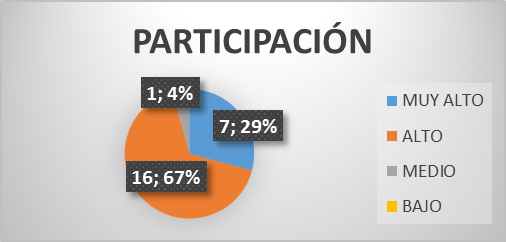 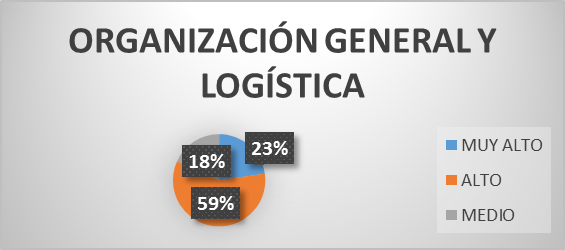 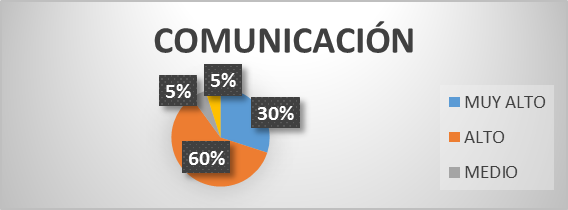 Evidencias: Listados de Asistencia a Reuniones con ComunidadFormatos Evaluación Encuentro con la Ciudadanía.Valentina LomantoContrato 289 de 2018 